§2055.  Powers of authorityThe purpose of the authority is to assist participating health care facilities, participating institutions providing an educational program and participating institutions for higher education in the undertaking of projects and the refinancing of existing indebtedness that are declared to be public purposes, and for the purposes of this chapter the authority is authorized and empowered:  [PL 2007, c. 354, §9 (AMD).]1.  Bylaws.  To have perpetual succession as a body politic and corporate and to adopt bylaws for the regulation of its affairs and the conduct of its business;[PL 1971, c. 303, §1 (NEW).]2.  Seal.  To adopt an official seal and alter the same at pleasure;[PL 1971, c. 303, §1 (NEW).]3.  Office.  To maintain an office at such place or places as it may designate;[PL 1971, c. 303, §1 (NEW).]4.  Sue.  To sue and be sued in its own name, and plead and be impleaded;[PL 1971, c. 303, §1 (NEW).]5.  Projects.  To determine the location and character of any project to be financed under this chapter and to acquire, construct, reconstruct, renovate, improve, replace, maintain, repair, extend, enlarge, operate, lease, as lessee or lessor, and regulate the same, to enter into contracts for any or all of such purposes, to enter into contracts for the management and operation of a project, and to designate a participating health care facility, a participating institution for higher education or a participating institution providing an educational program as its agent to determine the location and character of a project undertaken by the participating health care facility, participating institution for higher education or participating institution providing an educational program under this chapter and, as the agent of the authority, to acquire, construct, reconstruct, renovate, improve, replace, maintain, repair, extend, enlarge, operate, lease, as lessee or lessor, and regulate the same and, as the agent of the authority, to enter into contracts for any or all of such purposes, including contracts for the management and operation of such project;[PL 2007, c. 354, §10 (AMD).]6.  Bonds.  To borrow money and issue bonds, notes, bond anticipation notes and other obligations of the authority for any of its corporate purposes, and to fund or refund the same, all as provided in this chapter;[PL 1971, c. 303, §1 (NEW).]7.  Rates and fees.  Generally, to fix and revise from time to time and charge and collect rates, rents, fees and charges for the use of and for the services furnished or to be furnished by a project or any portion thereof and to contract with any person, partnership, association or corporation or other body public or private in respect thereof;[PL 1971, c. 303, §1 (NEW).]8.  Rules.  To establish rules for the use of a project or any portion thereof and to designate a participating health care facility, a participating institution for higher education or a participating institution providing an educational program as its agent to establish rules for the use of a project undertaken by the participating health care facility, participating institution for higher education or participating institution providing an educational program;[PL 2007, c. 354, §11 (AMD).]9.  Consultants and agents.  To employ consulting engineers, architects, attorneys, accountants, construction and financial experts, superintendents, managers and such other employees and agents as may be necessary in its judgment, and to fix their compensation;[PL 1971, c. 303, §1 (NEW).]10.  Grants.  To receive and accept from the Federal Government or the State or any other public agency loans or grants for or in aid of the construction of a project or any portion thereof, and to receive and accept loans, grants, aid or contributions from any source of either money, property, labor or other things of value, to be held, used and applied only for the purposes for which such loans, grants, aid and contributions are made;[PL 1971, c. 303, §1 (NEW).]11.  Mortgages.  To mortgage any project and the site thereof for the benefit of the holders of bonds or notes or other obligations issued to finance such project;[PL 1971, c. 303, §1 (NEW).]12.  Loans.  To make loans to a participating health care facility, participating institution for higher education, participating institution providing an educational program, other entity eligible to use the authority or consortium of entities eligible to use the authority for the cost of a project in accordance with an agreement between the authority and the participating entity or entities, except that no such loan may exceed the total cost of the project as determined by the participating entity or entities and approved by the authority;[PL 2007, c. 354, §12 (AMD).]13.  Refund.  To make loans to a participating health care facility, a participating institution for higher education or a participating institution providing an educational program to refund outstanding obligations, mortgages or advances issued, made or given by such a participating health care facility, participating institution for higher education or participating institution providing an educational program for the cost of the project;[PL 2007, c. 354, §13 (AMD).]14.  Apportionment.  To charge to and equitably apportion among participating health care facilities, participating institutions for higher education and participating institutions providing an educational program its administrative costs and expenses incurred in the exercise of the powers and duties conferred by this chapter;[PL 2007, c. 354, §14 (AMD).]15.  Other acts.  To do all things necessary or convenient to carry out the purposes of this chapter. In carrying out the purposes of this chapter, the authority may undertake a project for 2 or more participating health care facilities jointly, 2 or more participating institutions for higher education jointly or 2 or more participating institutions providing educational programs, and, upon undertaking the project, all other provisions of this chapter apply to and for the benefit of the authority and such joint participants;[PL 2007, c. 354, §15 (AMD).]16.  Bulk purchases.  To purchase, lease or otherwise acquire, finance, sell and transfer for, to or on behalf of itself and any eligible entities organized pursuant to the United States Internal Revenue Code, Section 501 or in partnership with any of its eligible entities organized pursuant to the United States Internal Revenue Code, Section 501 commodities necessary for the daily operation of the facilities of the eligible entities, including, but not limited to, electricity, petroleum products, fuel oil and natural gas.  For purposes authorized in this subsection, the University of Maine System and its colleges and universities are eligible participating institutions under the definition of eligible participant for the authority; and[PL 1999, c. 231, §1 (AMD).]17.  Nonprofit corporation.  In accordance with the limitations and restrictions of this chapter, to cause any of its powers, duties, programs or operations to be carried out by one or more nonprofit corporations.  Nonprofit corporations acting at the direction of the authority must be organized and operated under the Maine Nonprofit Corporation Act.  For the purposes authorized in this section the University of Maine System and its colleges and universities are eligible participating institutions under the definition of eligible participant for the authority.[PL 1997, c. 385, §4 (NEW).]SECTION HISTORYPL 1971, c. 303, §1 (NEW). PL 1979, c. 680, §§10-13 (AMD). PL 1981, c. 470, §A82 (AMD). PL 1991, c. 50, §§8-13 (AMD). PL 1991, c. 584, §4 (AMD). PL 1993, c. 390, §§12-18 (AMD). PL 1997, c. 385, §§2-4 (AMD). PL 1999, c. 231, §1 (AMD). PL 2007, c. 354, §§9-15 (AMD). The State of Maine claims a copyright in its codified statutes. If you intend to republish this material, we require that you include the following disclaimer in your publication:All copyrights and other rights to statutory text are reserved by the State of Maine. The text included in this publication reflects changes made through the First Regular and First Special Session of the 131st Maine Legislature and is current through November 1. 2023
                    . The text is subject to change without notice. It is a version that has not been officially certified by the Secretary of State. Refer to the Maine Revised Statutes Annotated and supplements for certified text.
                The Office of the Revisor of Statutes also requests that you send us one copy of any statutory publication you may produce. Our goal is not to restrict publishing activity, but to keep track of who is publishing what, to identify any needless duplication and to preserve the State's copyright rights.PLEASE NOTE: The Revisor's Office cannot perform research for or provide legal advice or interpretation of Maine law to the public. If you need legal assistance, please contact a qualified attorney.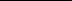 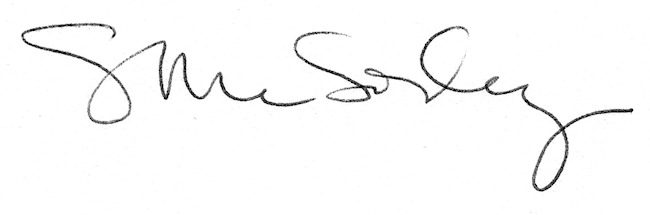 